Београд, 23.02.2017. годинеНа основу члана 63.  Став 5. Закона о јавним набавкама („Службени гласник РС”, број 124/12,14/15 и 68/15), Математички факултет објављује:-ОБАВЕШТЕЊЕ О ПРОДУЖЕЊУ РОКА ЗА ПОДНОШЕЊЕ ПОНУДА- 
јавна набавка мале вредности услуге мобилне телефоније
ЈН - 02/2017Назив наручиоца: Математички факултет
Врста наручиоца: Установа
Адреса наручиоца: Студентски трг 16, Београд
Интернет страна наручиоца: www.matf.bg.ac.rs
Врста поступка јавне набавке: Јавна набавка мале вредностиПродужење рока за подношење: Понуда
Врста предмета набавке: Услуге
Опис предмета набавке: Услуга мобилне телефоније
Назив и ознака из општег речника набавки: Услуге мобилне телефоније: 64212000 - 5Датум објављивања позива за подношење понуда: 14.02.2017.
Датум објављивања обавештења о продужењу рока: 23.02.2017.
Разлог за продужење рока: Измена конкурсне документације осам или мање дана пре истека рока за подношење понуда.
Време и место подношења понуда (нови рок): 01.03.2017. до 10:30 часова, Математички факултет, Студентски трг 16, Београд
Време и место отварања понуда: 01.03.2017. у 11:00 часова, Математички факултет, Студентски трг 16, Београд
Лице за контакт: ivanad@matf.bg.ac.rs             УНИВЕРЗИТЕТ У БЕОГРАДУ МАТЕМАТИЧКИ ФАКУЛТЕТ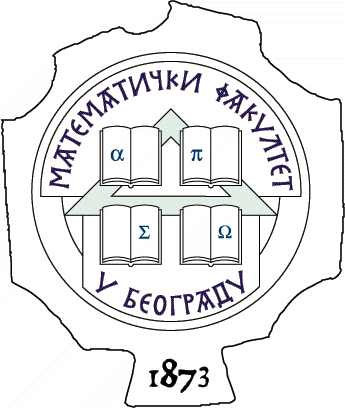  11000 БЕОГРАД, Студентски трг 16, Тел./факс 2630-151, e-mail: matf@matf.bg.ac.rs, http:///www.matf.bg.ac.rs 